UNIVERSITY OF MINNESOTADuluth Campus			Department of Anthropology,		228 Cina Hall				Sociology & Criminology			1123 University Drive				College of Liberal Arts			Duluth, Minnesota 55812-3306									Office: 218-726-7551									http://www.d.umn.edu/socanth									Email: socath@d.umn.edu										15 April 2018Anthropology Senior Seminar Week 14
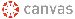 Groups II Presentation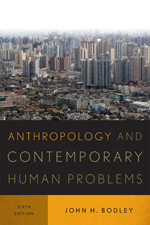 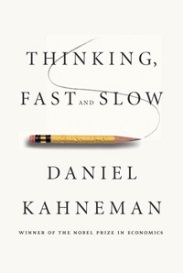 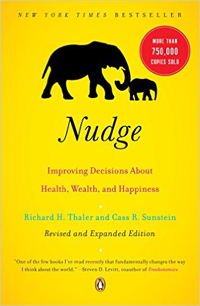 This week will be a great week as the fruits of your labors continue to be revealed. Monday’s feature Group Research Presentation . . .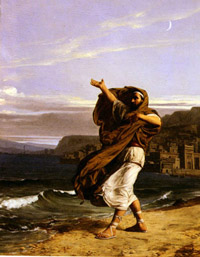 Wednesday (and Monday, the 23rd of April 2017) we review some of the selected items remaining on the docket for the remainder of the semester . . .On the Docket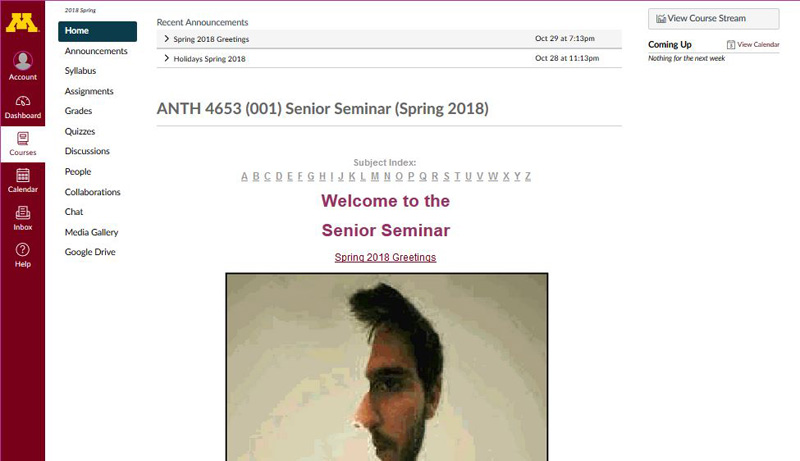 Cognition: Perception / Conception
REM Optical Illusions . . .
Chabris, Christopher F., and Daniel J. Simons. 
The Invisible Gorilla: How Our Intuitions Deceive Us. NY: Crown Publishing Group / Random House, 2011.
REM Roshomon Effect . . . 
Daniel Kahneman
Thinking, Fast and Slow (2013)Heuristics
Fallacies
Biases
Richard H. Thaler
Richard H. Thaler and Cass R. Sunstein, Nudge: Improving Decisions About Health, Wealth, and Happiness, Revised and Expanded Edition. NY: Penguin (2009)
Nassim Nicholas Taleb
Incerto -- an investigation of luck, uncertainty, probability, opacity, human error, risk, disorder, and decision-making in a world we don’t understandFooled by Randomness: The Hidden Role of Chance in Life and in the Markets (2005)The Black Swan: Second Edition: The Impact of the Highly Improbable: With a new section: "On Robustness and Fragility" (2007/2010)Antifragile: Things That Gain from Disorder (2014)The Bed of Procrustes: Philosophical and Practical Aphorisms (2016)
Skin in the Game: Hidden Asymmetries in Daily Life (2018)
Malcolm GladwellThe Tipping Point: How Little Things Can Make a Big Difference (2002)Blink: The Power of Thinking Without Thinking (2007)What the Dog Saw: And Other Adventures (2010)Outliers: The Story of Success (2011)David and Goliath: Underdogs, Misfits, and the Art of Battling Giants (2015)Statistics Basics
Descriptive
Inferential
Standard Deviation
Rates
Demography
Population Pyramids
Italy slides: (.pptx)
Cf., Nassim Nicholas Taleb above
Ethics
Skills Highlights 
Major Characteristics
slides: (.pptx)
Holism
Systems AnalysisUnits of Analysis slides: (.pptx)
Comparative Analysis
Quantitative-Qualitative Description and Analysis
“Bottom-up” Approach
“People Skills”
Linguistic and Communication Skills
Global Perspectives
Emic and EticLong-range PerspectivesDiachronic ViewpointsGreat Perennial Debates
slides: (.pptx)History of Ethnological Theory
Alternate Facts / TruthVideo (time permitting): 
"Global Challenges and Anthropology" 

Part 16 of the series Cultural Anthropology: Our Diverse World, 
(30 min., 2008,UM Duluth Library Multimedia GN357 .C8 2008 DVD, Pt. 16) 
Final Exam 
Evaluations / Feedback
In the News, some examples . . .
tbaThe Information Technology Systems & Services (ITSS) will be sending you an Invitation to Participate in an Online Course Evaluation.Evaluations are important to me, the Department Head, and the Dean, as well as everyone in our Department. Please fill the online Course Evaluation out carefully. Evaluations are anonymous, and will not be seen by the instructor until final grades for this course have been recorded. Thanks.Assignments and Events. . . this week are listed on your (1) ”Calendar”, and the (2) “Syllabus” sections of your  folder.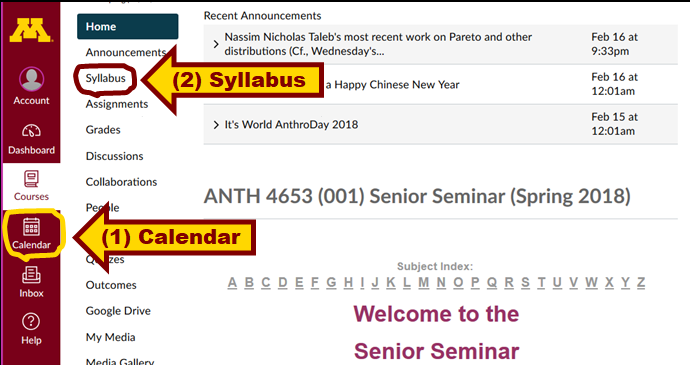 (1) This Week’s ”Calendar”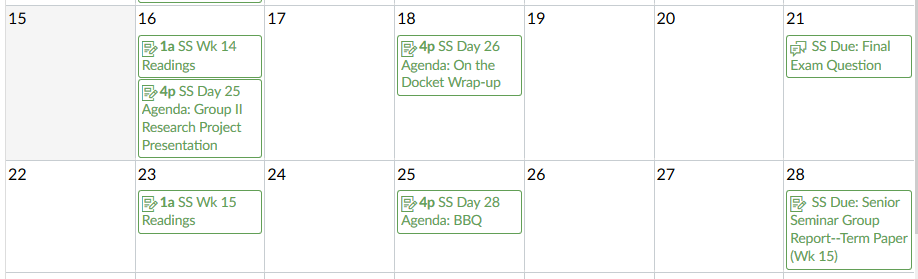 (2) This Week’s “Syllabus”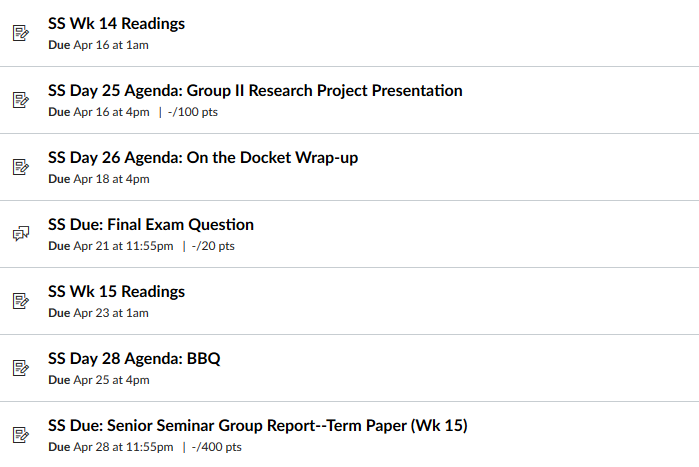 REM: Your Term Paper is due this weekREM contribute your final exam question . . .SS Due: Final Exam Submitted Question 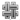 Due Apr 21 at 11:59pm -/20 ptsIf you have any questions right now, about just about anything—please do not hesitate to post them on the Course “Chat”, or e-mail troufs@d.umn.edu , or stop in before or after class across the hall in Cina 215.Best Regards,Tim Roufs<http://www.d.umn.edu/~troufs/